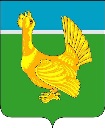 Администрация Верхнекетского районаПОСТАНОВЛЕНИЕОб установлении и исполнении расходного обязательства муниципального образования Верхнекетский район Томской области на проведение комплексных кадастровых работ на территории Верхнекетского района Томской области на 2022 год (в редакции постановления Администрации Верхнекетского района от 28.04.2022 №429, от 27.06.2022 №614) В соответствии со статьей 86 Бюджетного кодекса Российской Федерации,  решением Думы Верхнекетского района от 28.12.2021 № 53 «О местном бюджете муниципального образования Верхнекетский район Томской области на 2022 год и на плановый период 2023 и 2024 годов», Порядком предоставления и распределения субсидий из областного бюджета местным бюджетам на проведение комплексных кадастровых работ на территории Томской области, утвержденным постановлением Администрации Томской области от 20.09.2019 № 328а «Об утверждении государственной программы «Эффективное управление государственным имуществом Томской области», распоряжением Администрации Томской области от 23.03.2020 № 174-ра «Об организации проведения комплексных кадастровых работ на территории Томской области в 2021 году и плановом периоде 2022 и 2023 годов», постановляю:1. Установить расходное обязательство муниципального образования Верхнекетский район Томской области на проведение комплексных кадастровых работ на территории Верхнекетского района Томской области на 2022 год в сумме 2 738 653 рубля 99 копеек, в том числе:1) по остаткам неиспользованных бюджетных ассигнований отчетного 2021 финансового года в сумме 2 306 682 рубля 44 копейки, в том числе:а) за счет средств субсидии из областного бюджета на проведение комплексных кадастровых работ на территории Томской области в рамках государственной программы «Эффективное управление государственным имуществом Томской области», утвержденной постановлением Администрации Томской области от 20.09.2019 № 328а, в сумме 2 277 711 рублей 08 копеек, в том числе:за счет средств федерального бюджета в сумме 1 866 919 рублей 60 копеек;за счет средств областного бюджета в сумме 410 791 рубль 48 копеек;б) за счет средств местного бюджета муниципального образования Верхнекетский район Томской области на софинансирование проведения комплексных кадастровых работ в рамках муниципальной программы «Устойчивое развитие сельских территорий Верхнекетского района до 2024 года», утвержденной постановлением Администрации Верхнекетского района от 05.06.2013 № 627, в сумме 28 971 рубль 36 копеек;2) по бюджетным ассигнованиям 2022 года в сумме 431 971 рубль 55 копеек, в том числе:а) за счет средств субсидии из областного бюджета на проведениекомплексных кадастровых работ на территории Томской области в рамках государственной программы «Эффективное управление государственным имуществом Томской области», утвержденной постановлением Администрации Томской области от 20.09.2019 № 328а (далее – Субсидия) в сумме 426 665 рублей 39 копеек, в том числе:за счет средств федерального бюджета в сумме 325 359 рублей 52 копейки;за счет средств областного бюджета в сумме 101 305 рублей 87 копеек;б) за счет средств местного бюджета муниципального образования Верхнекетский район Томской области на софинансирование проведения комплексных кадастровых работ в рамках муниципальной программы «Устойчивое развитие сельских территорий Верхнекетского района до 2024 года», утвержденной постановлением Администрации Верхнекетского района от 05.06.2013 № 627, в сумме 5 306 рублей 16 копеек (далее – средства местного бюджета).2. Исполнение расходного обязательства осуществляет Администрация Верхнекетского района. Контроль за целевым использованием Субсидии и средств местного бюджета, за достижением целевого значения показателей результативности использования Субсидии осуществляет Управление по распоряжению муниципальным имуществом и землей Администрации Верхнекетского района.3. Администрации Верхнекетского района (Сибиряков Д.В.) представлять в Департамент по управлению государственной собственностью Томской области (далее - Департамент) отчеты об использовании Субсидии по формам и в сроки, установленные соглашением с Департаментом.4. В случае наличия остатка Субсидии Администрация Верхнекетского района обеспечивает возврат Субсидии в неиспользованной части в установленном бюджетным законодательством порядке.5. Опубликовать настоящее постановление в информационном вестнике Верхнекетского района «Территория» и разместить на официальном сайте Администрации Верхнекетского района. 6. Настоящее постановление вступает в силу со дня его официального опубликования и распространяет своё действие на правоотношения, возникшие с 03 февраля 2022 года.  7. Контроль за исполнением настоящего постановления возложить на первого заместителя Главы Верхнекетского района по экономике и инвестиционной политике.И.о. Главы Верхнекетского района                                                            Д.В. СибиряковА.Е. Набродова______________________________________________________________________________________Дело-2, УФ – 1, бух. адм.-1, Сибиряков Д.В.-1, УРМИЗ - 1.18 февраля 2022 г.р.п. Белый ЯрВерхнекетского района Томской области                №168